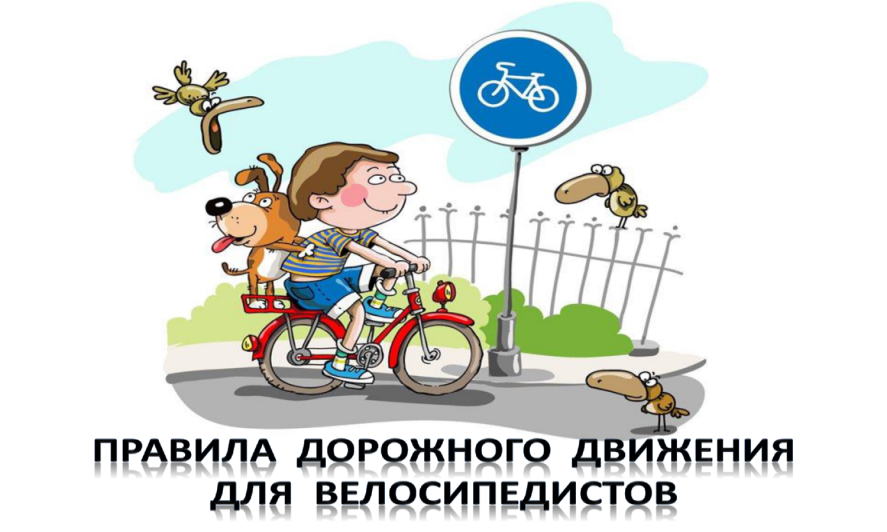 Памятка велосипедистуПеред тем, как отправиться в путь, проверь исправность своего велосипеда! Проверь тормоза, звонок, крепление руля и сиденья.Как только, ты сел за руль своего велосипеда, ты стал водителем! И ты обязан соблюдать правила дорожного движения.Чтобы избежать травм и опасностей, ты должен ездить только в своём дворе, парках или стадионах.ПОМНИ ПРОЕЗЖАЯ ЧАСТЬ ТОЛЬКО ДЛЯ МАШИН!На проезжей частиНе катайтесь, дети,Ни на самокате,Ни на велосипеде.Пересекать пешеходный переход велосипедисту следует НЕ на велосипеде! Нужно слезть с велосипеда и перейти пешком, ведя свой велосипед рядом!Запрещено буксировать кого- то при помощи своего велосипеда!Запрещается ездить на велосипеде, не держась руками за руль и перевозить пассажиров на раме или багажнике!НА ВЕЛОСИПЕДЕ ПО УЛИЦЕ РАЗРЕШАЕТСЯ ЕЗДИТЬ С 14 ЛЕТ!Мчатся по дорогеБыстрые машины,Там вы попадётеПрямо к ним под шины.ЗНАКИ ДЛЯ ВЕЛОСИПЕДИСТОВ!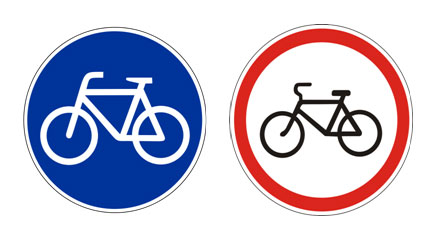 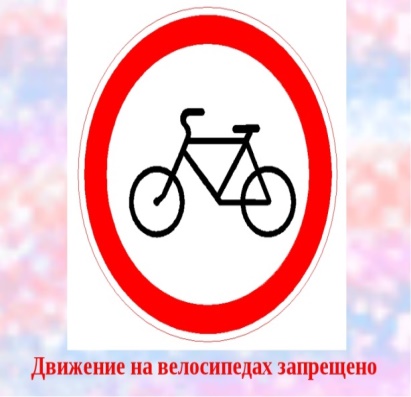 Велосипедная дорожка  Движение на велосипеде запрещено